Конспект коррекционного занятия для детей  5-6 лет (старший  дошкольный возраст)  «Путешествие в лес»Цель: развитие  мышления путем формирования элементарных математических представлений и решения логических задач.Материалы и оборудование: раздаточный материал (бланки с заданиями и упражнениями), простой карандаш, музыкальное сопровождение «Звуки леса»Ход.1.Звучит музыка «Звуки леса» Ребята, прислушайтесь. Что вы  слышите?  (ответы детей)Правильно, это звуки природы. Давайте закроем глаза и на минутку представим, где же мы с вами оказались. Мы слышим шорох ветра, пение птиц, жужжание пчелы,  звон ручейка. Где же мы? (ответы детей). Правильно, ребята, мы с вами в лесу. Сейчас начнется наше путешествие, а кто нам встретися в лесу мы узнаем из загадок.Загадки о лесных обитателях. Сок цветов душистых пьет,Дарит нам и воск, и мед.Людям всем она мила.А зовут ее ... (пчела).Он строитель настоящий,Деловитый, работящий.Под сосной в лесу густомИз хвоинок строит дом. (Муравей)Любит кушать он малинув берлоге спать всю зиму.Страшно может он реветь,А зовут его…(Медведь)Догадайтесь, кто же это?В шубу рыжую одета.И не рыба, и не птица.Это — хитрая…(Лисица)           На его спине иголкиИ длинны они, и колки.Потому-то вдоль дорожекС ними смело ходит…(Ежик)Это что за зверь такой?Может жить он под землей.Норку и подземный ходЛапами копает… (Крот)Уши длинные, несмелый.То он серый, то он белый.То бежит, а то уж скачет,Куцый хвост от волкапрячет.(Заяц)Кто по ёлкам ловко скачетИ взлетает на дубы?Кто в дупле орехи прячет,Сушит на зиму грибы? (Белка)Птица хищная с ушами Громко ухает ночами. (Сова)            Хоть я не молоток — По дереву стучу: Обследовать хочу. В нем каждый уголокХожу я в шапке красной И акробат прекрасный. (Дятел)           Друзья, вы молодцы, все загадки о лесных жителях отгадали верно. А теперь задания от лесных животных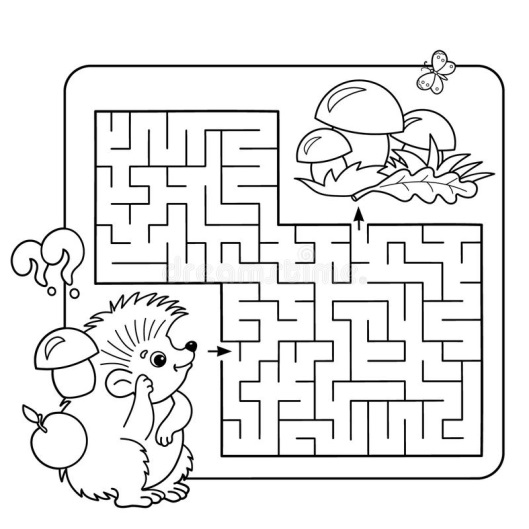 2. Задание «Лабиринт»Инструкция: помоги Ежику собрать грибы.3.Физминутка «На водопой»Жарким днём лесной тропойЗвери шли на водопой (идут, громко топая)За мамой - лосихой топал лосёнок( «рога» из пальцев рук над головой),За мамой- лисицей крался лисёнок( крадутся на носочках),За мамой- ежихой катился ежонок(приседают, медленно двигаются вперёд),За мамой- медведицей шёл медвежонок(идут вперевалку),За мамой- белкой скакали бельчата (скачут вприсядку),За мамой- зайчихой- косые зайчата (прыгают на 2 ногах, сделав «ушки» над головой»),Волчица вела за собою волчат (рычат),Все мамы и дети напиться хотят (хлопают в ладоши).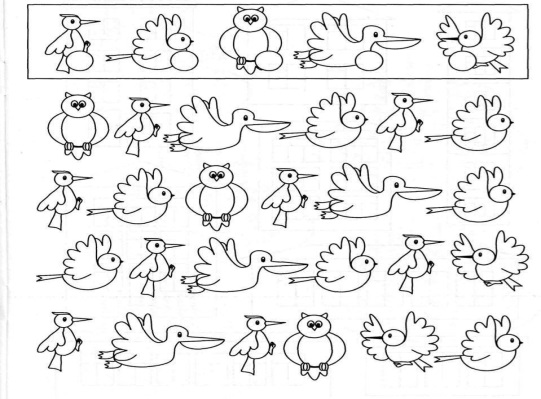 4. Задание «Сосчитай и запиши»Инструкция:  помоги Сове сосчитать всех птиц, которые водятся в лесу.. Сосчитав, запиши свой ответ в кружке рядом с нужной птицей.5. Игра «Вопрос на засыпку»Инструкция: ответь на вопрос и объясни   ответ.Кто больше: лиса или заяц?У кого больше лап : у медведя или у зайца?Чего в лесу больше : медведей или медвежих ушей?Чего в лесу больше : елок или деревьев?6. Рефлексия. Ребята, вы справились со всеми заданиями, вы – молодцы! Понравилось ли вам наше путешествие? Что вам понравилось больше всего, что было самым сложным?7. Во второй полдовине дня детям можно предложить продолжить лесное путешествие следующими видами деятельности:Чтение сказки С. Козлова «Заяц и медвежонок», «Трям, здравствуйте!» с последующим обсуждением.Развитие памяти (индивидуальная работа).  Предложить небольшие стихи для заучивания В. Катаева «Ежик», В Берестова «Заяц – барабанщик», Г. Дядиной «Лесная почта». Развития мелкой моторики «Рисование по токам. Сочная земляника» и др.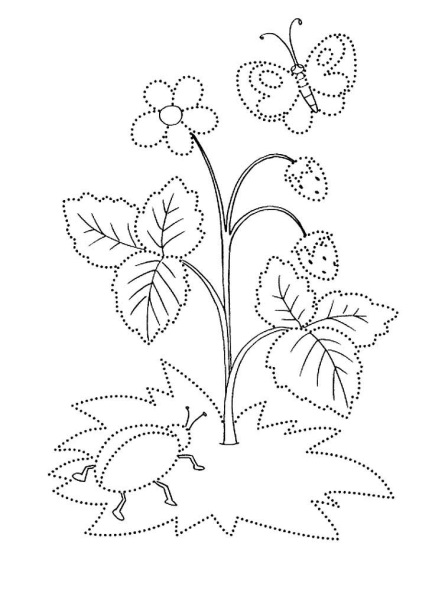 